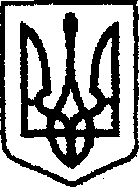 У К Р А Ї Н Ачернігівська обласна державна адміністраціяУПРАВЛІННЯ  КАПІТАЛЬНОГО БУДІВНИЦТВАН А К А ЗПро  створення приймальної комісіїУ зв’язку з виробничою необхідністю та для прийняття робіт з поточного середнього ремонту, наказую:Створити комісію для прийняття робіт з поточного середнього ремонту автомобільної дороги комунальної власності по вул. В.Микитенка в с.Придеснянське, Коропського району, Чернігівської області.Залучити до складу комісії відповідно до листа Городищенського старостинського округу Коропської селищної ради від 26.06.2019 № 14-20/62 (за згодою):Залучити до складу комісії:Затвердити склад  комісії згідно з додатком. Контроль за виконанням наказу залишаю за собою.Складкомісії для прийняття робіт з поточного середнього ремонту автомобільної дороги комунальної власності вул. В.Микитенкав с.Придеснянське, Коропського району,  Чернігівської області.Голова комісії:Члени комісії:«27»06     2019м. Чернігів№222Антоненко Н.П.Старосту  Городищенського старостинського округуГавриленка М.М.Директора ТОВ «Ніжинська ПШМК»Примака М. М.Головного інженера проекту ТОА «Дорпроектбуд»НачальникА.ТИШИНАДодаток наказ начальника Управління капітального будівництва обласної державної адміністрації «27»  _____06_____  року  № __222__Стариш В.Ф. Начальник відділу експлуатаційного утримання автомобільних доріг Антоненко Н.П.Староста Городищенського старостинського округуСтароста Городищенського старостинського округуГавриленко М.М.Директор ТОВ «Ніжинська ПШМК»Директор ТОВ «Ніжинська ПШМК»Примак М.М.Примак М.М.Головний  інженер проекту ТОА «Дорпроектбуд»Гордієнко В.П.Спеціаліст по веденню технічного нагляду УКБ Чернігівської ОДАСпеціаліст по веденню технічного нагляду УКБ Чернігівської ОДАЗавідувач сектора розвитку мережі автомобільних доріг І.СЕРГІЄНКО 